МИНИСТЕРСТВОЭКОНОМИЧЕСКОГО РАЗВИТИЯ ПРИДНЕСТРОВСКОЙ МОЛДАВСКОЙ РЕСПУБЛИКИП Р И К А Зот 7 августа 2018 года							                                 № 633г. ТираспольО введении в действие нормативных документов по стандартизации на территории Приднестровской Молдавской Республики(опубликование в газете «Приднестровье» от 11августа  2018 года № 145)В соответствии с Законом Приднестровской Молдавской Республики от 23 ноября 1994 года «О стандартизации» (СЗМР 94-4) с изменениями и дополнением, внесенным законами Приднестровской Молдавской Республики от 22 июля 1999 года № 185-ЗИД (СЗМР 99-3), от 6 апреля 2000 года № 271-ЗИД (СЗМР 00-2), от 4 мая 2000 года № 290-ЗД (СЗМР 00-2), от 10 июля 2002 года № 152-ЗИД-III (САЗ 02-28), от 12 марта 2004 года № 397-ЗИ-III (САЗ 04-11), от 28 декабря 2007 года № 374-ЗД-IV (САЗ 07-53), от 10 апреля 2009 года № 719-ЗД-IV (САЗ 09-15), от 5 апреля 2016 года № 64-ЗИ-VI (САЗ 16-14), Постановлением Верховного Совета Приднестровской Молдавской Республики от 21 мая 2002 года № 584 «О признании рамочной нормой права на территории Приднестровской Молдавской Республики Соглашения «О проведении согласованной политики в области стандартизации, метрологии и сертификации» (с оговоркой) Межгосударственного совета по стандартизации, метрологии и сертификации» (САЗ 02-21), на основании ходатайства ГУ «Слободзейский центр гигиены и эпидемиологии» и в целях актуализации нормативной базы стандартов, 
п р и к а з ы в а ю:1. Ввести в действие на территории Приднестровской Молдавской Республики в качестве государственных стандартов Приднестровской Молдавской Республики с редакционными изменениями, соответствующими требованиям законодательства Приднестровской Молдавской Республики, следующие межгосударственные стандарты:а) ГОСТ 28283-2015 «Молоко коровье. Метод органолептической оценки вкуса и запаха»;б) ГОСТ 32689.1-2014 «Продукция пищевая растительного происхождения. Мультиметоды для газохроматографического определения остатков пестицидов. Часть 1. Общие положения»;в) ГОСТ 32689.2-2014 «Продукция пищевая растительного происхождения. Мультиметоды для газохроматографического определения остатков пестицидов. Часть 2. Методы экстракции и очистки»;г) ГОСТ 32689.3-2014 «Продукция пищевая растительного происхождения. Мультиметоды для газохроматографического определения остатков пестицидов. Часть 3. Идентификация и обеспечение правильности результатов;2. На официальном сайте Министерства экономического развития Приднестровской Молдавской Республики (http://minregion.gospmr.org/index.php/gos-reestry) в двухнедельный срок со дня официального опубликования настоящего Приказа разместить текст либо ссылку на сайт, содержащий текст введенного стандарта, согласно пункту 1 настоящего Приказа.3. Настоящий Приказ вступает в силу со дня, следующего за днем его официального опубликования в газете «Приднестровье».И.о. министра                                                                                                       А.А.Слинченко  МИНИСТЕРУЛ ДЕЗВОЛТЭРИЙ ЕКОНОМИЧЕАЛ РЕПУБЛИЧИЙМОЛДОВЕНЕШТЬ НИСТРЕНЕ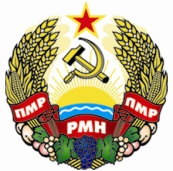 МIНIСТЕРCТВО ЕКОНОМIЧНОГО РОЗВИТКУПРИДНIСТРОВСЬКОIМОЛДАВСЬКОI РЕСПУБЛIКИ